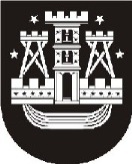 KLAIPĖDOS MIESTO SAVIVALDYBĖS MERASPOTVARKISDĖL klaipėdos miesto savivaldybės tarybos posėdžio sušaukimo2014 m. sausio 23 d. Nr. M-8KlaipėdaVadovaudamasis Lietuvos Respublikos vietos savivaldos įstatymo (Žin., 1994, Nr. 55-1049; 2008, Nr. 113-4290) 13 straipsnio 4 punktu, šaukiu 2014 m. sausio 30–31 d. 9.00 val. savivaldybės posėdžių salėje Klaipėdos miesto savivaldybės tarybos 38-ąjį posėdį.Darbotvarkė:1. Dėl Klaipėdos miesto savivaldybės 2014–2016 metų strateginio veiklos plano patvirtinimo. Pranešėja I. Butenienė. 2. Pranešimas apie 2014 metų savivaldybės biudžeto projektą. Pranešėjos
– J. Simonavičiūtė, R. Kambaraitė.  3. Dėl Klaipėdos miesto savivaldybės mero pavaduotojo Artūro Šulco pareiginės algos koeficiento nustatymo. Pranešėja J. Grigaitienė.   4. Dėl Klaipėdos miesto savivaldybės mero pavaduotojo Vytauto Čepo pareiginės algos koeficiento nustatymo. Pranešėja J. Grigaitienė.   5. Dėl seniūnaitijų sudarymo. Pranešėja V. Venckutė-Palaitienė. 6. Dėl Klaipėdos miesto savivaldybės atstovo skyrimo į Jūrininkų gerovės tarybą Lietuvoje. Pranešėja D. Pleskovienė.   7. Dėl pritarimo sutarties projektui. Pranešėja D. Pleskovienė.  8. Dėl Klaipėdos miesto savivaldybės tarybos 2006 m. lapkričio 30 d. sprendimo
Nr. T2-353 „Dėl uosto ir rezervinės teritorijos tarp Baltijos pr. tęsinio ir Varnėnų g. detaliojo plano patvirtinimo“ pakeitimo. Pranešėjas M. Mockus.  9. Dėl Klaipėdos miesto savivaldybės tarybos 2013 m. rugsėjo 25 d. sprendimo
Nr. T2-232 „Dėl Netvarkomo arba apleisto, arba nenaudojamo, arba naudojamo ne pagal paskirtį nekilnojamojo turto sąrašo patvirtinimo“ pakeitimo. Pranešėjas G. Pocius.  10. Dėl Klaipėdos miesto savivaldybės tarybos 2009 m. gegužės 29 d. sprendimo
Nr. T2-211 „Dėl Vietinės rinkliavos už leidimo atlikti kasinėjimo darbus Klaipėdos miesto savivaldybės viešojo naudojimo teritorijoje (gatvėse, vietinės reikšmės keliuose, aikštėse, žaliuosiuose plotuose), atitverti ją ar jos dalį arba apriboti eismą joje nuostatų patvirtinimo“ pakeitimo. Pranešėjas G. Pocius.  11. Dėl Klaipėdos miesto savivaldybės tarybos 2012 m. sausio 26 d. sprendimo Nr. T2-1 „Dėl Klaipėdos miesto savivaldybės bendrojo ugdymo mokyklų tinklo pertvarkos 2012–2015 metų bendrojo plano patvirtinimo“ pakeitimo. Pranešėja L. Prižgintienė.  12. Dėl Kultūros ir meno tarybos pirmininko patvirtinimo. Pranešėjas N. Lendraitis.  13. Dėl Klaipėdos miesto savivaldybės tarybos 2010 m. spalio 28 d. sprendimo
Nr. T2-316 „Dėl Klaipėdos miesto savivaldybės biudžetinių sporto įstaigų sporto bazių naudojimo tvarkos aprašo patvirtinimo“ pakeitimo. Pranešėjas M. Bagočius.  14. Dėl Buriavimo, irklavimo, baidarių ir kanojų irklavimo sporto šakų sportinės veiklos programų dalinio finansavimo nuostatų patvirtinimo. Pranešėjas M. Bagočius.  15. Dėl Klaipėdos miesto savivaldybės 2014 m. socialinių paslaugų plano patvirtinimo. Pranešėja A. Liesytė.   16. Dėl Klaipėdos miesto gyventojų telkimo visuomenei naudingai veiklai atlikti tvarkos aprašo patvirtinimo. Pranešėja A. Liesytė.   17. Dėl Piniginės socialinės paramos teikimo tvarkos aprašo patvirtinimo. Pranešėja
A. Liesytė.  18. Dėl atleidimo nuo savivaldybės gyvenamųjų patalpų nuomos mokesčio mokėjimo. Pranešėja D. Netikšienė. 19. Dėl Klaipėdos miesto savivaldybės tarybos 2013 m. lapkričio 28 d. sprendimo
Nr. T2-300 „Dėl Vietinės rinkliavos už leidimo įrengti išorinę reklamą Klaipėdos miesto savivaldybės teritorijoje išdavimą nuostatų patvirtinimo“ pakeitimo. Pranešėja Z. Žižytė.  20. Dėl Klaipėdos miesto tvarkymo ir švaros taisyklių patvirtinimo. Pranešėja
I. Šakalienė.  21. Dėl leidimo privatizuoti (pirkti) gyvenamąsias patalpas ir neįrengtos pastogės dalis. Pranešėja G. Paulikienė. 22. Dėl objektų įtraukimo į privatizavimo objektų sąrašą ir objekto išbraukimo iš privatizavimo objektų sąrašo. Pranešėja G. Paulikienė.  23. Dėl negyvenamųjų patalpų Taikos pr. 81A-7, Klaipėdoje, perdavimo pagal panaudos sutartį Klaipėdos miesto savivaldybės viešajai bibliotekai. Pranešėja G. Paulikienė. 24. Dėl Klaipėdos miesto savivaldybės tarybos 2011 m. gruodžio 22 d. sprendimo
Nr. T2-401 „Dėl Klaipėdos miesto savivaldybės materialiojo turto nuomos tvarkos aprašo patvirtinimo“ pakeitimo. Pranešėja G. Paulikienė.   25. Dėl turto perdavimo valdyti, naudoti ir disponuoti patikėjimo teise Klaipėdos miesto savivaldybės administracijai ir Klaipėdos miesto savivaldybės tarybos 2012 m. kovo 29 d. sprendimo Nr. T2-91 „Dėl Klaipėdos miesto savivaldybės panaudai perduodamo turto sąrašo patvirtinimo“ pakeitimo. Pranešėja G. Paulikienė.   26. Dėl leidimo pakeisti patalpų paskirtį. Pranešėja G. Paulikienė.   V. Palaimienė, tel. 39 60 692014-01-23Savivaldybės merasVytautas Grubliauskas